Scoil Naomh Eltin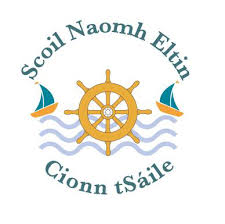 Home-School AssignmentsClass Level: 6th ClassWeek Beginning: Monday 25th MayDear Parent/Guardian and Students,We hope you are all keeping well and are getting an opportunity to enjoy the nice weather we have had over the last few weeks. As we are approaching the last few weeks of the school term we would encourage you to keep engaging with the assigned work. It will stand you in good stead for next year.  We realise of course that the extended restrictions may be causing households and individuals to continue feel overwhelmed and under pressure.  As always, the work bank is intended as a framework for pupils and families to support student learning and we understand that all work may not be completed for a number of reasons.   If you have questions regarding schoolwork, you can contact us during school hours by email.jane.thuiller@scoilnaomheltin.ie   *Please note different spelling of surname*micheal.obrien@scoilnaomheltin.ie Wishing you all the very best, Ms. Thuillier & Mr. O’Brien*Please email your work to your teacher’s email address from a parent/guardian’s email only. In line with child protection guidelines we will no longer be able to respond to emails from a student’s personal email address. We thank you for your understanding on this matter. Answers and Solutions for this week:Please note that the answers/solutions to this week’s work can be found on separate pdf attachments.Master Your Maths (Some may now have completed this book)Brainteasers (For those who have completed Master Your Maths)Busy at maths War Horse answers History Quest Irish Attachments for this week.Banknote design pdfCompound Words pdfGaeilge pdf War horse activities and questions pdf Please note, students will need a maths set or a compass and a protractor for next week’s maths.Year Book:We would encourage you to ensure that all Year Book assignments are completed and returned by Thursday please.  If you have not sent your profile to us yet, please do so as soon as you can either to your class teacher or to Ms. Fahy ann.fahy@scoilnaomheltin.ie.Please look at the list of activities below that we participated in earlier in the year or in a previous year.  Choose one that you were involved in and write an account of it.  You can type it or send a picture of a handwritten version.  Some of you may have recounts written in your English or homework copies already (orienteering/Vex).  Please send these also.How to access online resources: Activities (We may have forgotten some so feel free to write about another activity even if it’s not on the list!)Activities (We may have forgotten some so feel free to write about another activity even if it’s not on the list!)Orienteering Sciath na ScolIntel Mini ScientistKinsale Kids Kitchen TakeoverWorld Mental Health Day Open NightChessVexA-LADD-IN D.C.S. CinemaChristmas ConcertScór na bPáistíBasketball TournamentVisit to Kinsale Youth CaféAlice in WonderlandSchool Tours MondayMaths: 1.	Master Your Maths Tuesday/Brainteasers Page 1 pdf (Write answers in copies)2.	Manga High3.	Busy at maths page 140 Money English: Read War Horse Chapter 19 (See attached pdf) or listen to Chapter 19 on audio              https://www.youtube.com/watch?v=DVXc7NlGvaQ 2.	Answer chapter 19 questions3.	Typing activity typing.com/join#5EA2B726A876C 4.          Compound words pdf A and BGaeilge: Léigh sa Bhaile (pg 42 of 120)10 mins of Duolingo per dayCríochnaigh na habairtí Gaeilge pdf page 1Religion:Grow in Love p. 150 Revise verse one of ‘Prayers to the Holy Spirit’History:Marie Curie- Read pages 73-77 Activity A Answer questions 1-8 page 78*Please send Marie Curie questions 1 to 8 to your teacher’s email*Optional Activity PE@Home with Coach Clare Week 4https://www.youtube.com/watch?v=xwLnuOAswo0 TuesdayMaths: 1.	Master Your Maths Tuesday/Brainteasers Page 2 pdf (Write answers in copies)2.	Manga High3.	Busy at maths page 141 Money, use your calculator to check your answers               https://youtu.be/bZkfMoQ9KF0 Money video 1              https://youtu.be/-iwz56EQQFc   Money video 2English: Read War Horse Chapter 20 (See attached pdf) or listen to Chapter 20 on audiohttps://www.youtube.com/watch?v=rFhWUbpnmKU 2.	Answer chapter 20 questions3.	Typing activity typing.com/join#5EA2B726A876C 4.          Compound words pdf C and DGaeilge:Léigh sa Bhaile (pg 43 of 120)10 mins of Duolingo per dayCríochnaigh na habairtí Gaeilge pdf page 2Religion:Grow in Love p. 150 Revise verse two of ‘Prayers to the Holy Spirit’History:Marie Curie- Read pages 73-77 Activity A Answer questions 9-17 page 78*Please send Marie Curie questions 9-17 to your teacher’s email*Optional Activity PE@Home with Coach Clare Week 4https://www.youtube.com/watch?v=xwLnuOAswo0WednesdayMaths: Master Your Maths Wednesday/Brainteasers Page 3 pdf (Write answers in copies) Manga High Busy at maths pg. 142https://youtu.be/RW12IM2_rPo       Money video 3https://youtu.be/K3V_8RLlOxw         Money video 4English: Read War Horse Chapter 21 (See attached pdf) or listen to Chapter 21 on audiohttps://www.youtube.com/watch?v=zcunnandEoQ 2.	Answer chapter 21 questions3.	Typing activity typing.com/join#5EA2B726A876C 4.          Compound Words pdf E and FGaeilge: Léigh sa Bhaile (pg 44 of 120)10 mins of Duolingo per dayCríochnaigh na habairtí Gaeilge pdf page 3Religion:Grow in Love p. 150 Revise verse three of ‘Prayers to the Holy Spirit’History:Marie Curie- Read pages 73-77 Activity B Answer questions page 78 & 79*Please send Busy at Maths questions 1 to 5 pg 142 to your teacher’s email*Optional Activity PE@Home with Coach Clare Week 4https://www.youtube.com/watch?v=xwLnuOAswo0 ThursdayMaths: Master Your Maths Thursday/Brainteasers Page 4 pdf (Write answers in copies) Manga HighBusy at maths page 143English: Write a book review for War Horse- Use template in questions pdf to help you Typing activity typing.com/join#5EA2B726A876C  Compound words pdf G and H Gaeilge: 1.Léigh sa Bhaile (pg 45 of 120)2. 10 mins of Duolingo per day3. 1.	Críochnaigh na habairtí Gaeilge pdf page 4Religion:Write/type ‘Prayers to the Holy Spirit’ on a sheet and decorate it.  Stick it in to the next page of your ‘My Confirmation Journey’ scrapbook.  You may need to trim the page for it to fit nicely.History:Marie Curie- Read pages 73-77 Activity C page 79 Activity C question 4*Please send Compound Words exercise G and H to your teacher’s email*Optional Activity PE@Home with Coach Clare Week 4https://www.youtube.com/watch?v=xwLnuOAswo0 FridayMaths: Master Your Maths Friday Test/Brainteasers Page 5 pdf (Write answers in copies)Manga HighBusy at maths page 145 question 1 English:Design a book cover for War Horse- Use template in questions pdf to help you Typing activity typing.com/join#5EA2B726A876C  Compound words pdf I Gaeilge :1.	Léigh sa Bhaile (pg 46 of 120)2.	10 mins of Duolingo per dayArt:Design a new banknote- See pdf for guidance.Optional Activity PE@Home with Coach Clare Week 4https://www.youtube.com/watch?v=xwLnuOAswo0 Typing.com Step-by-Step Guide to “Joining the Typing.com Class”For parents: Like all the assignments we provide, this is optional. If you believe it will be of benefit to your son/daughter and (possibly more importantly) if you have the laptop, WiFi and time for it then give it a go. The typing course can be completed in approximately 7-8 weeks (taking one lesson per day, using 5-day weeks). Students are free to move as quickly or as slowly through the typing course as they wish but little and often is the best policy we find. Lessons take 10-15 minutes per day. Set up should be completed by parents as it requires consent to be provided to the Typing.com’s Privacy Policy and Terms and Conditions. When setting up make the website language is set to “UK English” (not US English).Step 1: Use the link on the Padlet website for Typing.com. This is a unique link to access the “online class”. Here is the link as well - typing.com/join#5EA2B726A876CStep 2: If a student has a typing.com account already they need only log in using the link in step 1. Alternatively, they can log in to typing.com, go to the “Account Settings” and join another class using the join code “5E7B8B5BC93AA”If no account has been set up previously click the button to set up a new account and follow the instructions to create a username and password.Step 3: Once registered, click on “Themes” at the top of the screen and select the background and avatar to suit your child.Step 4: Once a student registers for the class, we, as administrators, must approve them joining. This may take some time but we will check the account daily.Tips: Your daughter/son will need some help initially placing their hands in the correct position on the keyboard. The tutorial will try to highlight this also (right index finger starts on j, left index finger starts on f). The course uses audio-visual tutorials to start each lesson so earphones or a headset might be required.Manga HighGo to https://www.mangahigh.com/en-gb/ and click the Log In button.Enter the log in details provided to you last October which were stuck into your Homework Journal (if this has been lost please email  jane.thuiller@scoilnaomheltin.iemicheal.obrien@scoilnaomheltin.ie )Complete the assigned games before the deadline (the games will require you to try a number of times before you succeed – don't give up!)Students are free to complete other games in Manga High but one particular challenge will be assigned each dayDuolingoSuggestion: use earphones or a headset for this as listening is required.Go to https://www.duolingo.com/welcome and select “School” and continueNext Select “Regular - 10 mins/day”Select the “Know Some Irish Already” option and take the “Placement Test” (don’t be discouraged if the placement test only unlocks a small percentage of the course – if it unlocked close to all the course you would be fluent already!) Complete the registration by creating a profile (age, name, email account and password required)Now everyday students can log in and improve their Irish through challenges. Use the tips button on each course to learn some new words before trying the challenges.Léigh sa Bhaile Suggestion: use earphones or a headset for this as listening is required.Go on to https://www.cjfallon.ie/Click on the ‘important notice’ this will allow free access to online resources. In the top left-hand box click on primary>6th Class>Gaeilge>Léigh sa bhaile.You will be given a list of resources. The online book is the first file. Click on the eye icon to view the book and the page as given each day. For each day there is also a mp3 file. Your child should listen to the audio and read along with the book. There are translations on each page to help them with any new vocabulary. Get Epic Go to https://www.getepic.com/sign-inClick Students and educators Enter class codeMr. O’Brien’s class= rsh5662 and select your accountMs. Thuillier’s class= izy4232. Choose from list of prescribed titles